Комплекс артикуляційних вправ для свистячих звуків       УСМІШКА                                    ПАРКАНЧИК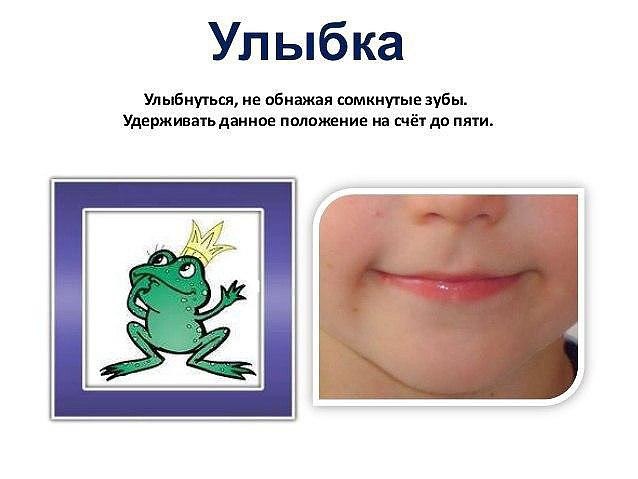 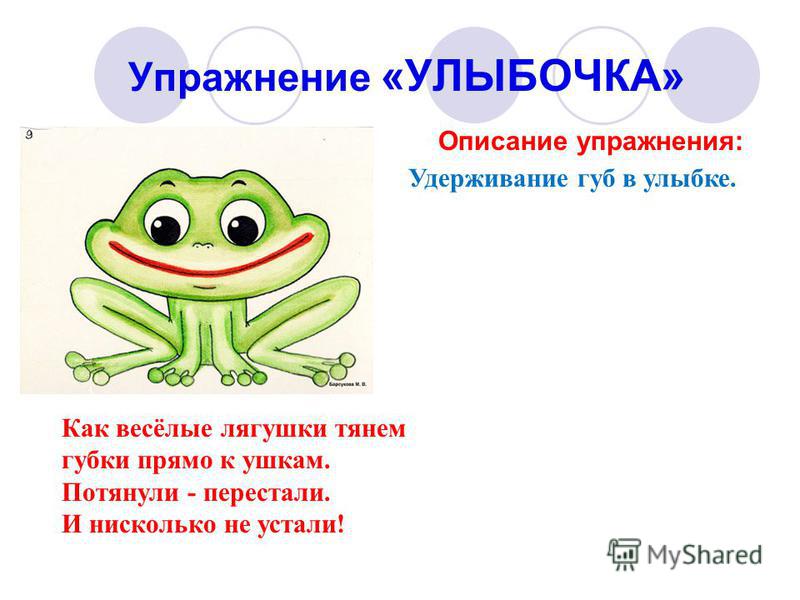 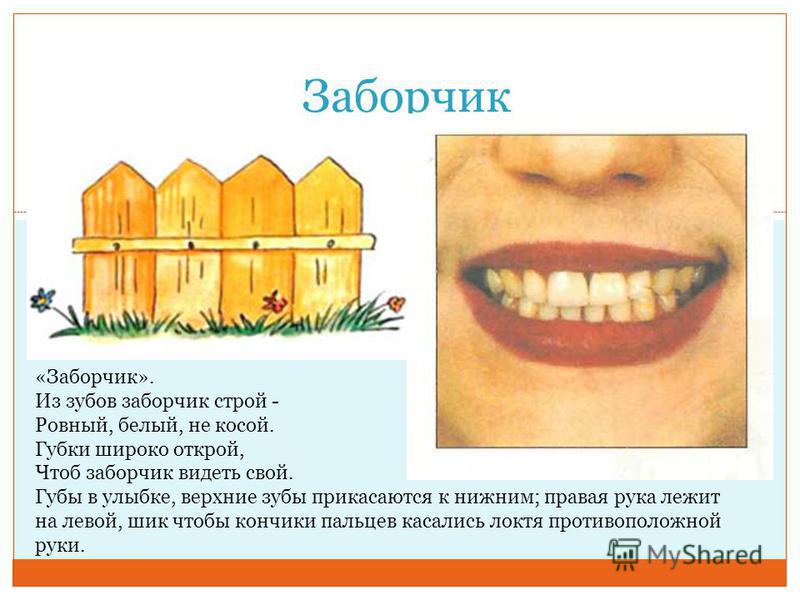       МЛИНЕЦЬ                                                                     СХОДИНКИ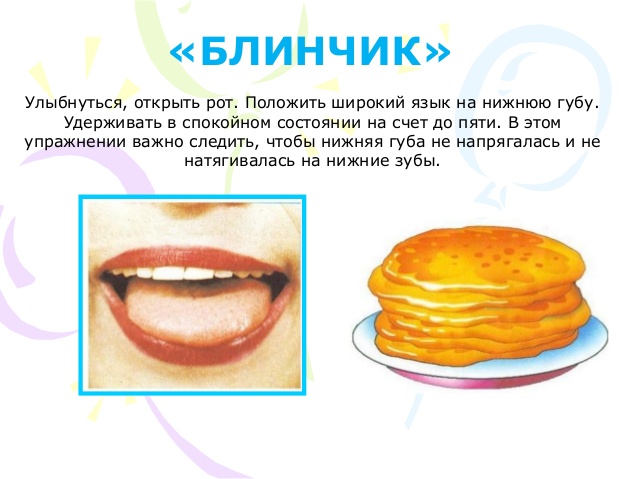 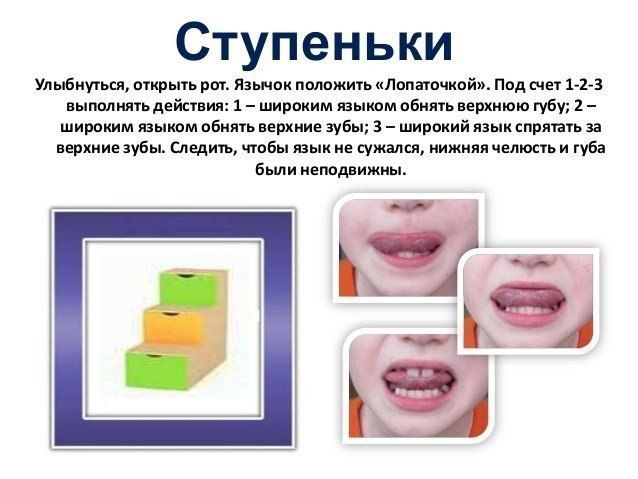     ЧИСТИМО ЗУБКИ                             ПТАШЕНЯТА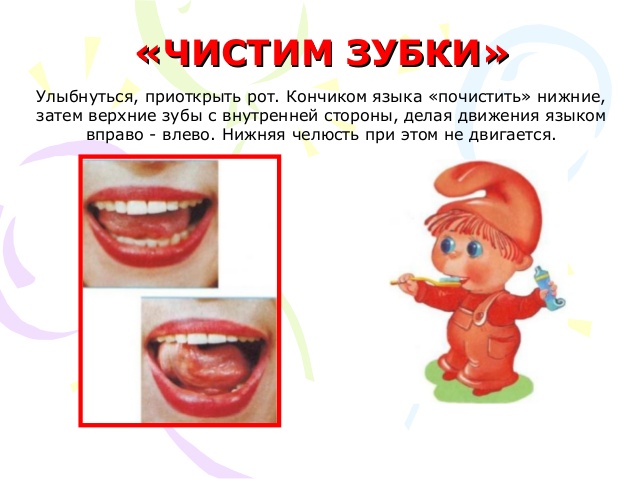 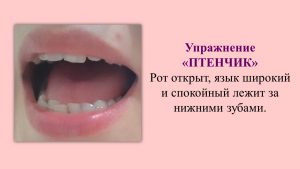 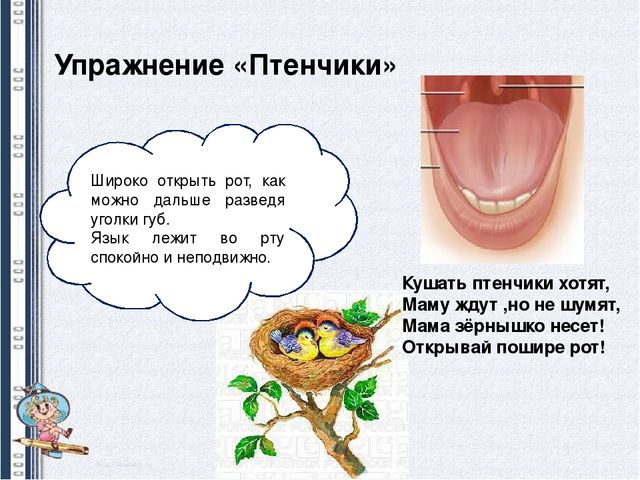   КИЦЬКА СЕРДИТЬСЯ                     МІСИМО ТІСТО 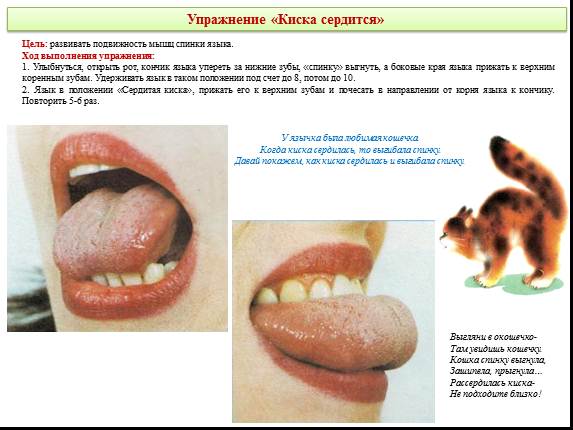 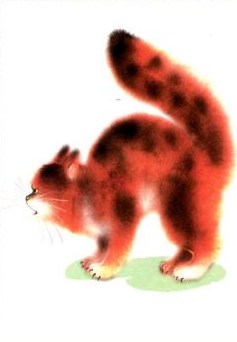 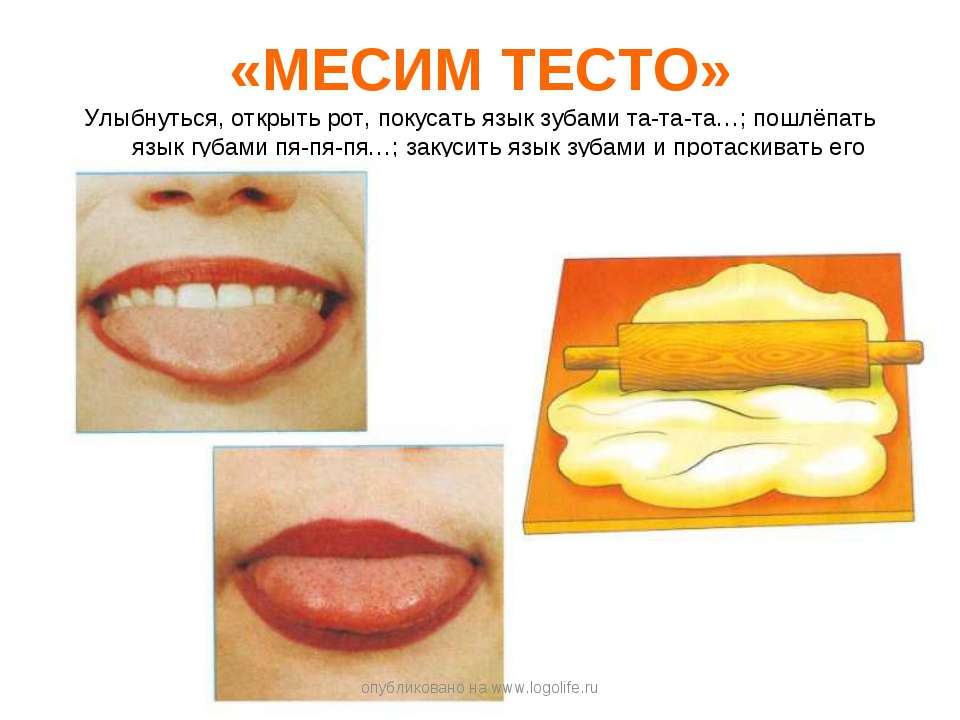 